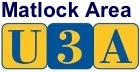 2020 Annual General Meeting of Matlock Area University of the Third AgeAll Members of the Matlock Area U3A are invited to attend the AGM which will be held via Zoom on Monday 22nd June at 2.00pm. Zoom invitations will be sent out nearer the date.Agenda1      Minutes of the AGM held on March 11th 20193      Matters arising from the Minutes4      Approval of the Annual Report 2019 - 20205      Matters arising from the Annual Report6      Approval of the Annual Accounts (examined and approved by          independent auditor)7      Matters arising from the Accounts8      Approval of the Election of the following duly nominated people to the  Committee (en bloc):Elizabeth Walker – Honorary ChairJohn Entwhistle – Honorary Vice ChairLinda Wilson – Honorary Business SecretaryGill Needham – Membership SecretaryNick Bristow – Ordinary MemberThe following Committee members to remain in post:Roger Keeling – Honorary TreasurerTracy Sims – Publicity OfficerHilary Essen -Groups’ Liaison OfficerSybil Dunn and Lesley Shaw – Ordinary MembersMartin Eyre – co-opted Gift Aid